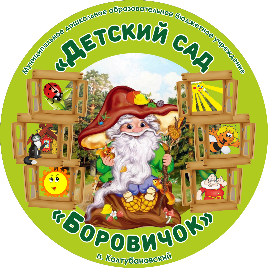 КОНСПЕКТнепосредственной образовательной деятельностив младшей группе от 3-4 лет общеразвивающей направленности                    образовательная область: речевое развитие                              по теме: «Наши добрые сказки»Подготовила и провела: Воспитатель высшей квалификационной категорииМДОБУ «Детский сад «Боровичок»п.КолтубановскийМороз О.А.20211.Доминирующая образовательная область.Речевое развитие.2.Виды деятельности детей.Коммуникативная, познавательная, продуктивная, игровая, двигательная.Методическая информацияМетодическая информацияМетодическая информация1.Тема образовательной деятельности.Тема: «Наши добрые сказки».2.Методы и приемы реализации содержания занятияСловесные:Словесное комментирование: название сказок.Речевое общение: чтение сказок: «Три поросенка», «Теремок».Наглядные: показ образца воспитателя, используемых сказ физкультминутка, артикуляционная гимнастика;Практический: -  проговаривание звуков –тс-ш-ш-3.Интеграция образовательных областей.Речевое развитие,физическое развитие, познавательное развитие,социально-коммуникативное развитие,художественно-эстетическое  развитие4.Возрастная группаМладшая группа. Дети в возрасте 3-4 лет5.Цель.Формировать речевую деятельность у детей.6.ЗадачиОбразовательные:Побуждать детей вспоминать знакомые сказки; вызвать у  них желание рассказывать о том, что случилось с героями произведений. помочь детям запомнить новое стихотворение и подарить его, кому захочется. Развивающие:Развивать умение подбирать нужные слова, правильно построить предложение.Воспитательные: воспитывать любовь к сказкам и детским стихотворениям7.Планируемые результатыРебёнок:проявляет любовь к сказкам и театральной деятельности;- знает и называет прочитанные сказочные произведения, их персонажей, Правильно произносит звуки –тс  ш- ш8.Организация среды для проведения занятия (образовательной деятельности)Книжный уголок. Книга, 9.Подготовка к образовательной деятельности на занятии в режимные моменты.Чтение сказок: «Волк и семеро козлят», «Три поросенка», «Теремок».1.Вводная часть.1.1Введение в тему (создание проблемной ситуации)Вдалеке разносится плач. Воспитатель с детьми вдали от всех книг находят одну книгу и замечают, что книга расстроена. Воспитатель: дети, нужно спросить, что случилось у книги.Дети: расскажи, книга, что у тебя случилось?1 мин1.2Мотивация деятельности детей.Книга: Вы знаете, дети, наступила ночь, мне стало скучно и решила полистать картинки, которые у меня были в книге, листала, листала и заснула с открытыми страницами, а все сказки взяли и разлетелись. А я не могу без своих сказок. Помогите мне их отыскать! Поможете?Дети: поможем!Воспитатель: Что же нам делать?Как думаете, куда спрятались все сказки?Дети: мы не знаемВоспитатель: может они спрятались за игрушками? Что нам делать?Дети: нужно убрать все игрушки.Дети убирают игрушки.1.3Целеполагание (с помощью педагога дети формулируют цель своей деятельности или принимают цель педагога)Воспитатель: игрушки мы убрали , но сказок там не оказалось?Дети: Нет!Воспитатель: Ну, что ребята, нам остается только отправиться в путь за сказками и найти их.Вы пойдете?Дети: Да, и найдем все сказки.Книга: Отправляемся в путишествие по сказкам:По узенькой дорожкеШагают наши ножкиС кочки на кочку,К волшебному мосточку.Через мостик мы пройдем,В гости, в сказку попадем!На пути находят упавшие листы.Воспитатель: Ой,ребята, посмотрите, на поленке что – то лежит.Что это , дети?Дети: листы бумагиДети поднимают листы( все чистые, кроме одного), на одном из листов написанно:Книга: «Сказки просят о помощи! Нужно их найти»А чтобы их найти, нужно сначала отгадать загадки.Воспитатель: поможем, дети?Отгадаем загадки?Дети: да!1 загадка: Не лежалось на окошке-                   Покатился по дорожке…Кто покатился по дорожке?Дети: колобокВоспитатель: правильно, теперь вторая загадка:2загадка: Отварили дверь козлята…                 И пропали все куда – то…Кому козлята отварили дверь? Куда пропали козлята? Как эта сказка называется?Дети: Сказка «Волк и козлята».Воспитатель: молодцы! Загадки  все отгадали.Воспитатель: Тс-с –с !!! Кто – то разговаривает.Героев сказки кто – то напугал.Они спрятались и друг другу говорят Тс- с-с тс.Воспитатель тянет звук на одном дыхании и показывает пальцом.Воспитатель: Покажите и скажите: тс –с –с ссДети изображают страх, подносят указательный палец ко рту и произносят : тс – с –с с- Я, мышка- норушка.- Я, лягушка- квакушка.Кто это, ребята? Из какой это сказки?3мин2.Основная часть2.Основная часть2.1Актуализация ранее приобретенных знаний.Воспитатель: Еще не догадались? Тогда предлагаю вам выполнить упражнения и вы сразу поймете, что это за сказка:Физкультминутка: «Теремок»Стоит в поле теремок, теремок!Он не низок , не высок, не высок.Мышка – норушка там пшено толчет, А лягушка пироги печет.Волк сидит на подоконникеИ играет на гормонике.Зайка пол там подметает,Лисичка скатерть растелает.Воспитатель: В какую сказку мы попали?Дети: «Сказка теремок».Книга: Правильно, ребята, вы отгадали эту сказку , и посмотрите, под обложкой книги появились страницы.4 мин2.2Добывание (сообщение и принятие) нового материалаВоспитатель: Дети,  посмотрите у книги есть еще чистые страницы, наверное, мы еще не все сказки нашли? Продолжим наше путешествие?Дети: Да!Книга: Чтобы нам найти еще одну сказку, нужно выполнить еще одно упражнение.Артикулиционная гимнастика. «Три поросенка».Жили,были поросятаГоворить они не умели, только визжали( ви- ви –ви)Каждое утро Наф – Наф чистил зубы (почистим зубки)Обходил вокруг дома(круговые движения языка)Строил мостик, забивал гвозди (грибок, цоканье)А его глупые братья здували одуванчики (выработка плавной дыхательной струи)В это время волк решил испугать маленьких поросят – сдуть их домики из соломы и прутиков. (Кто дальше загонит мяч)Поросята испугались и побежали к брату.(цоконье)А волк решил забраться в их домик через трубу и свалился в кател.(чашечка)Зашипел котел, обжег волка(ш – ш – ш –ш)Воспитатель: Дети, вы узнали сказку? Как она называется?Дети: Три поросенка.3 мин2.3Самостоятельная деятельность детей по закреплению нового материала.Книга: Вы только посмотрите, ребята, вот и в этой сказке появились странички. Вы большие молодцы помогли мне.Ребята, а за то, что вы помогли мне найти мои сказки, я дарю вам раскраски. Спасибо вам, друзья!Воспитатель: Книга, оставайся с нами, с нашими ребятами, мы тебя поставим в книжный уголок, и будем часто читать твои сказки. Наши дети умеют правильно обращаться с книгами. Правда, же дети? Как нужно обращаться с книгами?Дети: Книги нельзя рвать, страницы нужно перелистывать аккуратно, нельзя книгу брать грязными руками, бросать книги тоже нельзя.3мин3. Заключительная часть3. Заключительная часть3.1Анализ и самоанализ деятельности детейВоспитатель: Дети, кто к нам в гости сегодня приходил?Дети: книгаВоспитатель: Что случилось у книги? О чем она нас просила?Как мы помогли книгам? (Ответы детей)Справились ли вы с заданием? Помогли найти сказки? (ответы детей)Какие сказки вы смогли найти?(ответы детей)Воспитатель: Спасибо вам за помощь.1 мин